§6205.  Eligibility; intergovernmental cooperationIn accordance with the request for proposals issued by the department under section 6209, an eligible applicant may apply for a planning grant, a capital grant or a cooperative services grant from the fund.  In order to be eligible for a planning grant, a capital grant or a cooperative services grant, an eligible applicant must demonstrate in its application that the project for which it seeks a grant will be undertaken in cooperation with one or more municipalities, counties or regional government subdivisions.  [PL 2017, c. 313, §4 (AMD).]An eligible applicant may contract with nongovernmental organizations and individuals for the purpose of carrying out projects supported by the fund.  [PL 2005, c. 266, §2 (NEW).]In applying for a cooperative services grant or a capital grant, an eligible applicant must specify the type of qualifying project for which assistance is sought and how the project will reduce demand for property tax revenues.  [PL 2017, c. 313, §4 (AMD).]SECTION HISTORYPL 2005, c. 266, §2 (NEW). PL 2017, c. 313, §4 (AMD). The State of Maine claims a copyright in its codified statutes. If you intend to republish this material, we require that you include the following disclaimer in your publication:All copyrights and other rights to statutory text are reserved by the State of Maine. The text included in this publication reflects changes made through the First Regular and First Special Session of the 131st Maine Legislature and is current through November 1. 2023
                    . The text is subject to change without notice. It is a version that has not been officially certified by the Secretary of State. Refer to the Maine Revised Statutes Annotated and supplements for certified text.
                The Office of the Revisor of Statutes also requests that you send us one copy of any statutory publication you may produce. Our goal is not to restrict publishing activity, but to keep track of who is publishing what, to identify any needless duplication and to preserve the State's copyright rights.PLEASE NOTE: The Revisor's Office cannot perform research for or provide legal advice or interpretation of Maine law to the public. If you need legal assistance, please contact a qualified attorney.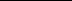 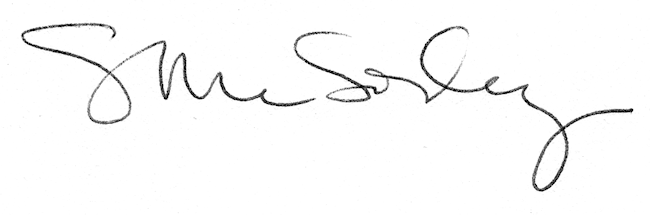 